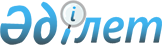 "Қазақстан Республикасының кейбір заңнамалық актілеріне тұрғын үй қатынастары мәселелері бойынша өзгерістер мен толықтырулар енгізу туралы" 2019 жылғы 6 мамырдағы Қазақстан Республикасының Заңын іске асыру жөніндегі шаралар және "Қазақстан Республикасының кейбір заңнамалық актілеріне мемлекеттік басқару деңгейлері арасындағы өкілеттіктердің аражігін ажырату мәселелері бойынша өзгерістер мен толықтырулар енгізу туралы" 2014 жылғы 29 қыркүйектегі Қазақстан Республикасының Заңын іске асыру жөніндегі шаралар туралы" Қазақстан Республикасы Премьер-Министрінің 2014 жылғы 12 желтоқсандағы № 143-ө өкіміне өзгеріс енгізу туралыҚазақстан Республикасы Премьер-Министрінің 2019 жылғы 23 шілдедегі № 134-ө өкімі.
      1. Қоса беріліп отырған "Қазақстан Республикасының кейбір заңнамалық актілеріне тұрғын үй қатынастары мәселелері бойынша өзгерістер мен толықтырулар енгізу туралы" 2019 жылғы 6 мамырдағы Қазақстан Республикасының Заңын іске асыру мақсатында қабылдануы қажет құқықтық актілердің тізбесі (бұдан әрі - тізбе) бекітілсін.
      2. Қазақстан Республикасының мемлекеттік органдары:
      1) тізбеге сәйкес құқықтық актілердің жобаларын әзірлесін және белгіленген тәртіппен Қазақстан Республикасының Үкіметіне бекітуге енгізсін;
      2) Қазақстан Республикасының Ақпарат және қоғамдық даму министрлігі тізбеге сәйкес тиісті құқықтық актіні қабылдасын және келесі айдың 10-күнінен кешіктірмей қабылданған шаралар туралы Қазақстан Республикасының Индустрия және инфрақұрылымдық даму министрлігін хабардар етсін.
      3. Қазақстан Республикасының Индустрия және инфрақұрылымдық даму министрлігі тоқсанның қорытындысы бойынша ұсынылған ақпаратты қорытындыласын және келесі тоқсандағы айдың 20-күнінен кешіктірмей Қазақстан Республикасының Үкіметін қабылданған шаралар туралы хабардар етсін.
      4. "Қазақстан Республикасының кейбір заңнамалық актілеріне мемлекеттік басқару деңгейлері арасындағы өкілеттіктердің аражігін ажырату мәселелері бойынша өзгерістер мен толықтырулар енгізу туралы" 2014 жылғы 29 қыркүйектегі Қазақстан Республикасының Заңын іске асыру жөніндегі шаралар туралы" Қазақстан Республикасы Премьер-Министрінің 2014 жылғы 12 желтоқсандағы № 143-ө өкіміне мынадай өзгеріс енгізілсін:
      "Қазақстан Республикасының кейбір заңнамалық актілеріне мемлекеттік басқару деңгейлері арасындағы өкілеттіктердің аражігін ажырату мәселелері бойынша өзгерістер мен толықтырулар енгізу туралы" 2014 жылғы 29 қыркүйектегі Қазақстан Республикасының Заңын іске асыру мақсатында қабылдануы қажет нормативтік құқықтық актілердің тізбесінде:
      ретгік нөмірі 914-жол алып тасталсын. "Қазақстан Республикасының кейбір зацнамалық актілеріне тұрғын үй қатынастары мәселелері бойынша өзгерістер мен толықтырулар енгізу туралы" 2019 жылғы 6 мамырдағы Қазақстан Республикасының Заңын іске асыру мақсатында қабылдануы қажет құқықтық актілердің тізбесі
      Ескертпе: аббревиатуралардың толық жазылуы:
      ИИДМ - Қазақстан Республикасының Индустрия және инфрақұрылымдық даму министрлігі
      АҚДМ - Қазақстан Республикасының Ақпарат және қоғамдық даму министрлігі
					© 2012. Қазақстан Республикасы Әділет министрлігінің «Қазақстан Республикасының Заңнама және құқықтық ақпарат институты» ШЖҚ РМК
				
      Премьер-Министр

А.Мамин
Қазақстан Республикасы
Премьер-Министрінің
2019 жылғы 23 шілдедегі
№ 134-ө өкімімен
бекітілген
р/

с

№
Құқықтық актінің атауы
Актінің

нысаны
Орындауға

жауапты

мемлекеттік

орган
Орынд

ау

мерзімі
Құқықтық актілердің сапасына, әзірлеу мен енгізудің уақтылығы на жауапты адам
1
2
3
4
5
6
1.
"Мемлекеттік тұрғын үй қорынан берілетін тұрғын үйлерді жекешелендіру қағидаларын бекіту туралы" Қазақстан Республикасы Үкіметінің 2013 жылғы 2 шілдедегі № 673 қаулысына өзгеріс пен толықтырулар енгізу туралы
Қазақстан

Республикасы

Үкіметінің

қаулысы
ИИДМ
2019

жылғы

тамыз
Қ.А.

Өскенбаев
2.
"Мемлекеттік тұрғын үй қорынан тұрғын үй немесе жеке тұрғын үй қорынан жергілікті атқарушы орган жалдаған тұрғын үй беру және пайдалану қағидаларын бекіту туралы" Қазақстан Республикасы Үкіметінің 2011 жылғы 1 желтоқсандағы № 1420 қаулысына өзгерістер мен толықтырулар енгізу туралы
Қазақстан Республикасы

Үкіметінің

қаулысы
ИИДМ
2019 жылғы

тамыз
Қ.А. Өскенбаев
3
"Мемлекеттік тұрғын үй қорынан тұрғын үйге немесе жеке тұрғын үй қорынан жергілікті атқарушы орган жалдаған тұрғын үйге мұқтаж Қазақстан Республикасының азаматтарын есепке қою қағидаларын бекіту туралы" Қазақстан Республикасы Үкіметінің 2012 жылғы 26 маусымдағы № 856 қаулысына өзгерістер мен толықтырулар енгізу туралы
Қазақстан

Республикасы

Үкіметінің

қаулысы
ИИДМ
2019

жылғы

тамыз
Қ.А.

Өскенбаев
4
"Қазақстан Республикасын ың Ақпарат және қоғамдық даму

министрлігі мен Қазақстан Республикасын ың Цифрлық даму, қорғаныс және

аэроғарыш

өнеркәсібі

министрлігінің

кейбір

мәселелері

туралы"

Қазақстан

Республикасы

Үкіметінің

2019 жылғы 26

наурыздағы №

142 қаулысына

толықтыру

енгізу туралы
Қазақстан

Республикасы

Үкіметінің

қаулысы
АҚДМ
2019

жылғы

тамыз
Ж.М.

Қожахметов
5
"Мемлекеттік тұрғын үй қорынан  тұрғын үйлерді немесе жеке тұрғын үй қорынан жергілікті атқарушы орган жалдаған тұрғын үйлерді барабар бөлу әдістемесін бекіту туралы" Қазақстан Республикасы Құрылыс және тұрғын үй- коммуналдық шаруашылық істері агенттігі төрағасының 2011 жылғы 26 тамыздағы № 304 бұйрығына өзгеріс пен толықтыру енгізу туралы
Қазақстан

Республикасы

Индустрия және инфрақұрылымдық даму министрінің бұйрығы
ИИДМ
2019

жылғы

тамыз
Қ.А.

Өскенбаев
6
Жұмыс істеп жүрген

жастарға сатып алу

құқығынсыз жалға берілетін түрғынжай беру

қағндаларын бекіту туралы
Қазақстан Республикасы Ақпарат және қоғамдық даму министрінің бұйрығы
АҚДМ
2019

жылғы

тамыз
Ж.Қ.

Омарбекова